CURRICULUM VITAE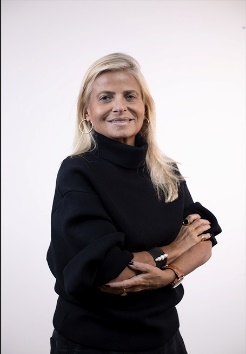 Gilda Figueiredo Ferraz de AndradeCorreo electrónico: gilda@figueiredoferraz.adv.brInscripción en el Colegio de Abogados de Brasil, Sección de São Paulo: No. 67.415Contencioso administrativo y judicial, exclusivamente en el área del Derecho Laboral.Idiomas que domina: Francés - Inglés - Español - Italiano.Enseñanza superior y titulacionesFacultad de Derecho de la Universidad de São Paulo (USP). Especialización: Derecho Empresarial. Conclusión: diciembre de 1981.Especialización en Derecho del Trabajo - Facultad de Derecho de la USP. Resolución 12 del Consejo Federal de Educación en 1983. Obtención del 1º lugar en los exámenes de admisión en enero de 1988. Conclusión: diciembre de 1989.Concluyó todos los créditos de la Maestría (sin presentación de disertación) en la Facultad de Derecho de la USP, en el área de concentración en Derecho del Trabajo, bajo la orientación del Profesor Octávio Bueno Magano.CursosDiploma de francés obtenido en el Lycée Français de Annemasse, Francia, con el título de "Mention très Honorable".Certificado de estudios de lengua francesa expedido por la École Valmont - Lausana, Suiza.Lower Cambridge", Diploma nº 514212157, Curso "Exports", impartido por la Universidad de Londres, Birkbeck College, enero de 1979.Le droit du travail en pratique. 2022Actividades profesionalesBonfiglioli Corporation, São Paulo, SP - marzo de 1982 a junio de 1983.Consejo Jurídico - Abogado Junior. Superior inmediato: Dr. Alcedo Ferreira Mendes.Gobierno del Distrito Federal, Brasilia, DF - junio de 1983 a diciembre de 1985.Gabinete Civil y Asesoría Jurídica e Institucional del Gobernador José Aparecido de Oliveira.Bueno Magano Advocacia, São Paulo, SP - diciembre de 1989 a agosto de 1992.Abogado senior que trabaja en todas las actividades de litigios laborales preventivos, con amplios servicios de asesoramiento a clientes y seguimiento diario de las actividades preventivas y litigiosas.Demarest e Almeida Advogados, São Paulo, SP - Septiembre 1992 a Diciembre 1994Abogado superior que actúa en todas las actividades del contencioso laboral preventivo. Superior inmediato: Dr. Antonio Carlos Vianna de Barros.Figueiredo Ferraz Advocacia, São Paulo, SP - inició sus actividades en diciembre de 1994. Socio fundador, mayoritario y gestor.Especialidad: Derecho Laboral en general (contencioso y preventivo).Estructura totalmente dirigida a la atención diferenciada y personalizada a clientes en todo el territorio nacional, en asuntos preventivos, cuestiones de derechos individuales y colectivos, y en asuntos contenciosos administrativos y judiciales en primera y segunda instancia y Tribunales Superiores.Asociaciones, entidades e instituciones de claseElegida Consejera de la Orden de los Abogados de Brasil - Sección de São Paulo (OAB-SP) en los trienios 1995/1997, 2001/2003, 2010/2012, 2013/2015 y 2016/2018.Consejero de la 1ª Clase Juzgadora del Consejo de Prerrogativas de la OAB-SP desde 2011.Consejero Titular designado por el Presidente Paulo Skaf, de la FIESP, para integrar el CONJUR - FIESP - Consejo Superior de Estudios Jurídicos desde 2009. Reelegido para el quinto mandato. Miembro titular designado por el Presidente Paulo Skaf, del CORT - Consejo de Relaciones Laborales - reelegido para el tercer mandato, del 19.02.2020 al 31.12.2020.Miembro titular y Director del Consejo Deliberativo y Consultivo del Museo de Artes de São Paulo (MASP), elegido en 2009 y reelegido para el segundo mandato.Miembro del Instituto de Abogados de São Paulo (IASP) desde 1992.Asesor del IASP designado por la Presidenta, Prof. Dra. Ivette Senise Ferreira, durante su mandato, para asesorar en cuestiones relativas al área laboral, tales como Cursos, Seminarios, Simposios y otros eventos de la Facultad de Derecho del IASP. Miembro de la Asociación Paulista de Abogados (AASP) - nº 13.265, desde 1982.Miembro de la Academia Paulista de Letras Jurídicas, silla nº 75, cuya patrona fue la Profesora Esther de Figueiredo Ferraz.Miembro de número de la Academia Paulista de Derecho del Trabajo, sillón nº 15, cuyo patrón es Marcos Schwartsman.Miembro electo del Consejo Deliberativo del Centro de Integração Empresa Escola - CIEEde São Paulo, 2º mandato.En el período 2014/2015, fue elegida Consejera Titular de la Alianza Francesa de São Paulo y, hasta septiembre de 2019, ocupó el cargo de Vicepresidenta, también electa, de la misma institución.Consejero de la Asociación de Abogados Laboralistas de São Paulo (AAT-SP), elegido para los mandatos 2015/2016 y 2016/2018. Miembro de diversas juntas, desde 1995, de la Comisión Examinadora de la Junta de Examinadores del examen oral de numerosos "Concursos de Admisión a la Magistratura del Trabajo" en los Tribunales Regionales del Trabajo de la 2ª región y de la 15ª región, designada por la OAB-SP.En 2014 y 2016 integró la Delegación de la Asociación Brasileña de Abogados Laboralistas (ABRAAT) a la 103ª y 105ª Asamblea Anual de la Organización Internacional del Trabajo, respectivamente, representando, por invitación, a la OAB-SP y a la AASP.Miembro del Comité Brasileño de Arbitraje - CBArDistinciones y honoresEl 13 de agosto de 2002 recibió la condecoración y medalla del Collar al Mérito de la Magistratura del Trabajo en el grado de "Comendador", concedida por el Pleno del Tribunal Superior del Trabajo (TST), por indicación del magistrado Ives Gandra Martins Filho.Desde enero de 2010 integra la Cuarta Sala de Apelación de la OAB-SP, que juzga en última instancia última instancia en los procesos éticos y disciplinarios Seccionales.Integró, por invitación, de febrero de 2010 a diciembre de 2019, la Quinta Comisión Constitucional de la OAB-SP.Recibió por mérito, en 2013, el Gran Collar de Mérito de la Justicia del Trabajo en el grado de "Comendador", por indicación unánime del Pleno del Tribunal Regional del Trabajo de la 2ª Región, bajo la Presidencia de la Jueza Maria Doralice Novaes.En 2014 recibió el Gran Collar de Mérito de la Justicia del Trabajo en el grado de "Comendador", por indicación unánime del Pleno del Tribunal Regional del Trabajo de la 15ª Región, bajo la Presidencia del Juez Dr. Flávio Allegretti de Campos Cooper.Es miembro del Comité de Derecho Laboral Empresarial de la Orden de Abogados de Brasil de São Paulo (OAB-SP) desde 2014.El 25 de diciembre de 2016 recibió la Comenda Profesor José Cabral al mérito, por recomendación de la Associação Mineira de Advogados (AMAT), presidida por la Dra. Isabel Dorado.Chevalier de la Légion d'Honneur - Orden Nacional de la Legión de Honor - Honor de la Patria, nombrado por decreto del Presidente de la República Francesa, Gran Maestre de la Orden Nacional de la Legión de Honor, el 3 de septiembre de 2019.Cursos, seminarios y eventosIntervención en el evento "50 Ans École Française Valmont", el 4 de octubre de 2013, en Lausana, Suiza.Participación en el seminario "Protección de Datos y los desafíos actuales de la LGPD", el 26 de febrero de 2019, Hotel Tivoli, São Paulo.-SP.IV Congreso AIAF de Derecho del Fútbol, en Lausana, Suiza, los días 18 y 19 de septiembre de 2018.Congreso de la Asociación de Abogados Laboralistas de São Paulo, en agosto de 2019, en el auditorio del Foro Laboral Ruy Barbosa, presidiendo la mesa en el panel: "¿El trabajo del deportista de alto "rendimiento" puede ser considerado una profesión de riesgo en el ámbito laboral y de la seguridad social? Responsabilidad objetiva y subjetiva del empleador".10ª Reunión Anual de la AASP - en Campos do Jordão, del 29 al 31 de agosto de 2019.VI Jornada Jurídica del Campus de São José do Rio Preto, del 14 al 16 de agosto de 2019. Curso de Derecho del Campus de São José do Rio Preto. Conferencia sobre el tema "Reforma Laboral".Participación en el curso "Actualización en derecho laboral - 2 años de reforma laboral", del 3 de septiembre de 2019 al 22 de octubre de 2019, en la IASP.Ponente en la Jornada Trabalhista organizada por la Comisión de Derecho del Trabajo de la IASP en febrero de 2024.PublicacionesViene publicando una serie de artículos técnicos sobre Derecho Laboral en los principales periódicos y portales jurídicos del país, abordando temas de actualidad como la Subcontratación, la Reforma Laboral, el Supremo Tribunal Federal y la legislación laboral, el futuro del mercado de trabajo, y ha participado en la elaboración de un libro conjunto sobre las consecuencias de la pandemia, etc.O Estado de São Paulo http://opiniao.estadao.com.br/noticias/geral,minirreforma-e-novas-relacoes-no- trabalho,70001635008Consultor Jurídicohttps://www.conjur.com.br/2017-out-20/gilda-figueiredo-polemicas-nao-impedirao-reforma- trabalhistahttps://www.conjur.com.br/2017-jul-11/gilda-andrade-reforma-trabalhista-derrubar-tabushttps://www.conjur.com.br/2017-jan-21/gilda-andrade-flexibilizacao-trabalhista-realidade-mundialhttps://www.conjur.com.br/2021-jul-05/gilda-andrade-decano-soube-divergirJOTAhttps://www.jota.info/paywall?redirect_to=//www.jota.info/opiniao-e-analise/artigos/nova-lei- vence-resistencias-a-arbitragem-trabalhista-06122017https://www.jota.info/opiniao-e-analise/artigos/novo-ciclo-para-o-sindicalismo-brasileiro-17042017Portal do Estadão/Fausto Macedohttps://politica.estadao.com.br/blogs/fausto-macedo/instituto-do-whistleblower-no-direito-do- trabalho/https://politica.estadao.com.br/blogs/fausto-macedo/o-direito-de-nao-ser-digital/https://politica.estadao.com.br/blogs/fausto-macedo/contribuicoes-da-reforma-trabalhista/https://politica.estadao.com.br/blogs/fausto-macedo/a-reforma-trabalhista-deve-ser-aprofundada/https://politica.estadao.com.br/blogs/fausto-macedo/impactos-da-extincao-do-ministerio-do- trabalho/https://politica.estadao.com.br/blogs/fausto-macedo/desgaste-internacional-da-reforma-trabalhista- na-oit/https://politica.estadao.com.br/blogs/fausto-macedo/limites-para-a-clausula-nao-concorrencial/https://politica.estadao.com.br/blogs/fausto-macedo/na-justica-do-trabalho-partes-contribuem-para- a-moralidade-processual/https://politica.estadao.com.br/blogs/fausto-macedo/impactos-do-novo-modelo-de-financiamento- de-campanha/https://politica.estadao.com.br/blogs/fausto-macedo/ritmo-da-judicializacao-e-revisao-da- jurisprudencia-no-tst/https://politica.estadao.com.br/blogs/fausto-macedo/indicacao-da-ministra-do-trabalho-e-escarnio- contra-a-sociedade-brasileira/http://politica.estadao.com.br/blogs/fausto-macedo/a-construcao-da-terceirizacao-a-brasileira/https://politica.estadao.com.br/blogs/fausto-macedo/contribuicoes-da-reforma-trabalhista/https://politica.estadao.com.br/blogs/fausto-macedo/impactos-do-pje-na-justica-brasileira/https://politica.estadao.com.br/blogs/fausto-macedo/a-evolucao-doutrinaria-e-cultural-do-assedio-sexual-no-ambiente-de-trabalho/Site da Revista Examehttps://exame.abril.com.br/carreira/mp-da-reforma-trabalhista-pode-perder-valor-veja-que-o-muda- na-sua-vida/G1 - O Globohttps://g1.globo.com/politica/noticia/mp-que-faz-ajustes-na-nova-legislacao-trabalhista-corre-risco- de-perder-validade-avaliam-parlamentares.ghtmlOAB-SPwww.oabsp.org.br/noticias/2017/01/minirreforma-e-novas-relacoes-no-trabalhohttp://www.oabsp.org.br/noticias/2017/08/mudancas-na-legislacao-trabalhista-exigem-debate-para- aprimoramentos-3https://esaoabsp.edu.br/Artigo?Art=149http://www.oabsp.org.br/noticias/2013/03/15/8604https://www2.oabsp.org.br/jornal/Edicao429/pubData/source/Jornal429_online.pdfJurista em Focohttps://justicaemfoco.com.br/desc- noticia.php?id=135084&nome=jurista_gilda_figueiredo_ferraz_recebe_homenagem_do_presidente_da_francaObra conjunta sob a coordenação de Antonio Carlos Aguiar: Sentimentos na pandemia, pensamentos da academia. Ed. Mizuno.2021MigalhasQuinto constitucional amplia o pluralismo no judiciário. https://www.migalhas.com.br/depeso/377393/quinto-constitucional-amplia-o-pluralismo-no-judiciarioSão Paulo